МІНІСТЕРСТВО ОСВІТИ І НАУКИ УКРАЇНИХАРКІВСЬКИЙ НАЦІОНАЛЬНИЙ УНІВЕРСИТЕТ МІСЬКОГО ГОСПОДАРСТВА імені О. М. БЕКЕТОВА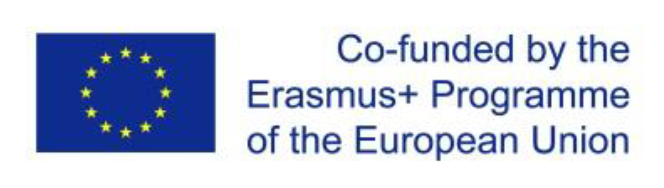 МЕТОДИЧНІ РЕКОМЕНДАЦІЇ до виконання курсової роботиз навчальної дисципліни«РОЗУМНИЙ ТРАНСПОРТ І ЛОГІСТИКА ДЛЯ МІСТ»(для здобувачів другого (магістерського) рівня вищої освіти  зі спеціальності 275 – Транспортні технології (за видами),освітньо-наукова програма «Розумний транспорт і логістика для міст»,освітньо-професійна програма «Транспортні системи») ХарківХНУМГ ім. О. М. Бекетова2023Методичні рекомендації до виконання курсової роботи з навчальної дисципліни «Розумний транспорт і логістика для міст» (для здобувачів другого (магістерського) рівня вищої освіти зі спеціальності 275 – Транспортні технології (за видами), освітньо-наукова програма «Розумний транспорт і логістика для міст», освітньо-професійна програма «Транспортні системи») / Харків. нац. ун-т міськ. госп-ва ім. О. М. Бекетова ; уклад. : А. С. Галкін. – Харків : 
ХНУМГ ім. О. М. Бекетова, 2023. – __ с.Укладач д-р техн. наук А. С. Галкін,РецензентЮ. О. Давідіч, доктор технічних наук, професор, професор кафедри транспортних систем і логістики Харківського національного університету міського господарства імені О. М. БекетоваРекомендовано кафедрою транспортних систем і логістики,
 протокол № 1 від 29.08.2023